PHIẾU KÊ KHAI THÔNG TIN LÀM HỢP ĐỒNG ĐẠI LÝ (Bản điện tử)BÊN NHẬN ĐẠI LÝ:Họ và tên (Ghi in hoa)*: 	Giới tính*: 	 Ngày tháng năm sinh*: 	Số điện thoại*: 	Số CMND/Thẻ căn cước*: 	 Ngày cấp*: 	Nơi cấp*: 		Nếu đã có CCCD nhập thêm số CMND cũ: 						Địa chỉ thường trú (Theo CMND)*: 	Nơi ở hiện tại*: 	Email*: 		Hình thức làm việc (Từ xa hoặc Tại văn phòng):*		Mã thành viên (số ID: DS+CMND): 	 Mã số thuế TNCN (nếu có): 	Tên ngân hàng:	 Số tài khoản ngân hàng: 	Tên chủ tài khoản: 	 Chi nhánh ngân hàng: 	Loại thành viên ( KN1, KN2, KN3): 				Phòng ban*: 	 (Ví dụ: 25.1.1) Thuộc chi nhánh: 	ID + Họ tên người giới thiệu*: 	Ghi chú vào đây nếu hợp đồng đứng tên thay cho người thực tế làm việc tại văn phòng: Họ tên người làm việc: 	Giới tính: 	 Ngày tháng năm sinh: 	 Số CMND/Thẻ căn cước: 	 Ngày cấp: 	 Nơi cấp: 	(Đính kèm phiếu này là Chứng minh nhân dân/ CCCD photo của Đại lý giao kết Hợp đồng).                                                                       	, ngày …… tháng …….. năm ……..                                                                                                       NGƯỜI KÊ KHAI                                                                                                  (Ký, ghi rõ họ tên)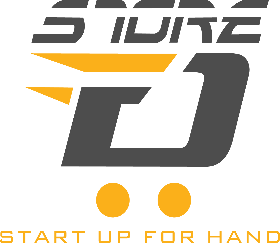 CÔNG TY CỔ PHẦN DSTOREĐịa chỉ: B82 Bạch Đằng, Phường 02 Quận Tân Bình, Hồ Chí MinhMST: 0315261936